Junior School Year 2 Class Teacher Job Description 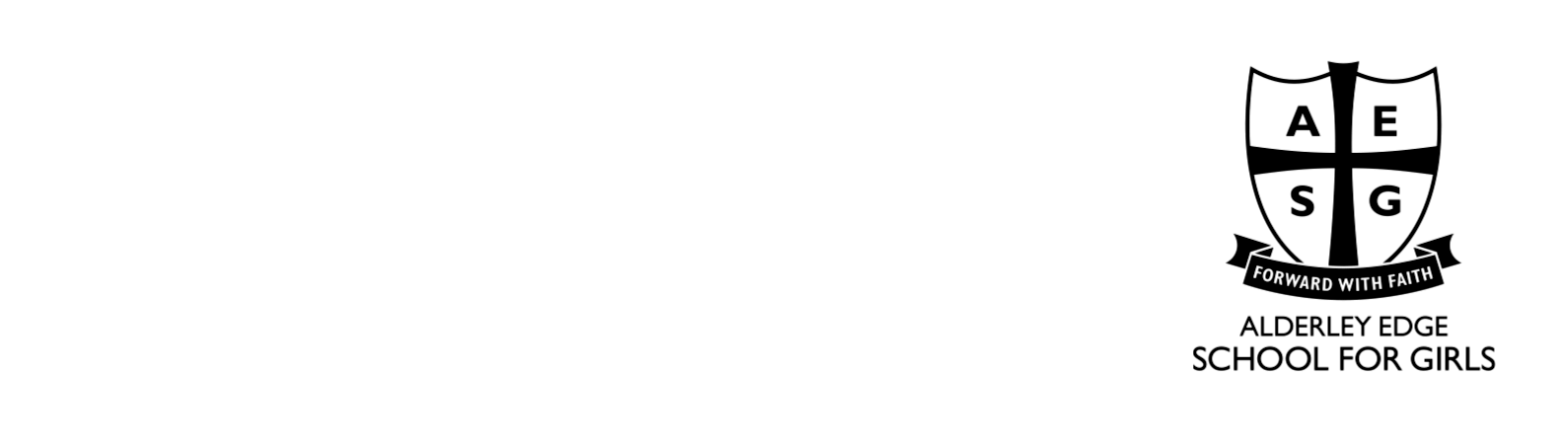 The role of the Class Teacher is to offer pastoral care and support, to deliver high quality lessons, which meet the needs of all children, and develop each individual’s enthusiasm and talent. The Class Teacher also has an involvement in the extra-curricular life of the School. The Class Teacher reports to the Deputy Head of the Junior School. The Class Teacher should have the ability to establish professional working relationships with colleagues and parents. S/he should be able to lead, organise and direct support staff within the classroom as required. The Class Teacher should also participate in arrangements for professional development. ResponsibilitiesThe Class Teacher should: Be able to teach across the range of the main curriculum subjects for Key Stage 1.Deliver excellence in the classroom through delivery of inspirational lessons. Produce short, medium and long term plans.Plan and communicate clear learning objectives and expectations to pupils, with appropriate tasks for different classes, groups and individuals.Promote high standards in both work and behaviour. Mark work promptly and provide effective feedback, following the policies in place.Be sensitive to the needs of the pupils. Assist pupils with target setting and promote their personal development. Manage assessments to support pupil progress. Develop clear lines of communication and co-operation with parents. Report to parents on development, progress and attainment of pupils and attend all parent evenings, information evenings etc. Help develop the use of ICT in teaching, pupils’ learning and personal professional development.Assist with other supervision and cover for absent colleagues when required.Participate in staff meetings, attending assemblies and additional School functions as required. Have a role within House activities e.g. pastoral, competitions, sporting events etc. as required. Have an involvement in the programme of extra-curricular activities and initiatives according to their particular strengths.Participate in training courses and keep informed of current legislation and best practice.Ensure punctuality and example in attitude, manners and dress at all times. Maintain high day-to-day standards of dress, punctuality and presentation of pupils.Promote and safeguard the welfare of the children, for whom s/he is responsible, or with whom s/he comes into contact, and will adhere to and ensure compliance with the School’s Child Protection and Safeguarding Policy at all times. 